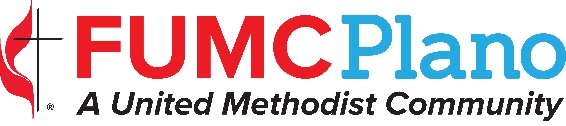 Communications Request
Approved Details (To be completed by staff)		approved  Yes    NoStaff Signature										Date(Please save a copy to your files before completing the form.  Incomplete forms will be returned.)(Please save a copy to your files before completing the form.  Incomplete forms will be returned.)(Please save a copy to your files before completing the form.  Incomplete forms will be returned.)(Please save a copy to your files before completing the form.  Incomplete forms will be returned.)(Please save a copy to your files before completing the form.  Incomplete forms will be returned.)Today’s date:                                                                Sponsoring Ministry:   Today’s date:                                                                Sponsoring Ministry:   Today’s date:                                                                Sponsoring Ministry:   Today’s date:                                                                Sponsoring Ministry:   Today’s date:                                                                Sponsoring Ministry:   EVENT DETAILSEVENT DETAILSEVENT DETAILSEVENT DETAILSEVENT DETAILSEvent Name: Event Name: Event Name: Date of Event: Date of Event: Time Event Begins:Time Event Ends: Time Event Ends: Number Expected: Number Expected: On-Site Location:  On-Site Location:  On-Site Location:  Off-Site Location:Off-Site Location:Online Registration?   Yes   NoOnline Registration?   Yes   NoWhat is the fee?  noneHas the fee been approved? Yes    NoHas the fee been approved? Yes    NoIs fee paid to the church?  Yes    NoIs fee paid to the church?  Yes    NoIf no, to whom?If no, to whom?If no, to whom?Is child care available?   Yes    NoIs child care available?   Yes    NoThe Communications team reserves the right to determine which publicity tools are used. See Timelines document for lead time needed for the various publicity tools. The Communications team reserves the right to determine which publicity tools are used. See Timelines document for lead time needed for the various publicity tools. The Communications team reserves the right to determine which publicity tools are used. See Timelines document for lead time needed for the various publicity tools. The Communications team reserves the right to determine which publicity tools are used. See Timelines document for lead time needed for the various publicity tools. The Communications team reserves the right to determine which publicity tools are used. See Timelines document for lead time needed for the various publicity tools. Contact DetailsContact DetailsContact DetailsContact DetailsContact DetailsPerson Making Request:  Person Making Request:  Person Making Request:  Person Making Request:  Person Making Request:  Email Address: Email Address: Email Address: Email Address: Phone Number:                                         * * * required * * *                                         * * * required * * *                                         * * * required * * *                                         * * * required * * *                                         * * * required * * *This information is required: Describe event or activity OR attach information. Think who, what, when, where and why. Include contact name and e-mail (limit of 2) if it’s someone other than person making request. Return this form to Nancy Bryan (nbryan@firstmethodistplano.org)Be sure to complete the CALENDAR REQUEST and return to Victoria Shaw (vshaw@firstmethodistplano.org)This information is required: Describe event or activity OR attach information. Think who, what, when, where and why. Include contact name and e-mail (limit of 2) if it’s someone other than person making request. Return this form to Nancy Bryan (nbryan@firstmethodistplano.org)Be sure to complete the CALENDAR REQUEST and return to Victoria Shaw (vshaw@firstmethodistplano.org)This information is required: Describe event or activity OR attach information. Think who, what, when, where and why. Include contact name and e-mail (limit of 2) if it’s someone other than person making request. Return this form to Nancy Bryan (nbryan@firstmethodistplano.org)Be sure to complete the CALENDAR REQUEST and return to Victoria Shaw (vshaw@firstmethodistplano.org)This information is required: Describe event or activity OR attach information. Think who, what, when, where and why. Include contact name and e-mail (limit of 2) if it’s someone other than person making request. Return this form to Nancy Bryan (nbryan@firstmethodistplano.org)Be sure to complete the CALENDAR REQUEST and return to Victoria Shaw (vshaw@firstmethodistplano.org)This information is required: Describe event or activity OR attach information. Think who, what, when, where and why. Include contact name and e-mail (limit of 2) if it’s someone other than person making request. Return this form to Nancy Bryan (nbryan@firstmethodistplano.org)Be sure to complete the CALENDAR REQUEST and return to Victoria Shaw (vshaw@firstmethodistplano.org)